Организация досуга детей на участке в летний периодво второй младшей группе
Организация досуга детей на участке в летний период во второй младшей группеКак мы провели  лето 2018 года.В рамках летней оздоровленной кампании для второй младшей группы прошло развлечение  «Гавайская вечеринка».Своим детям мы желаем только самого лучшего, и понятно, почему сегодня многие родители хотят порадовать своих детей, организовывая им незабываемые вечеринки. Да, именно вечеринки, ведь крайне сложно представить себе группудетишек степенно сидящих. Детский праздник должен быть энергичным, весёлым и захватывающим.Для детской вечеринки отлично подойдёт гавайская тема. Что может быть солнечнее, энергичнее и ярче, чем атмосфера райских островов. Гавайи – это желтое солнце, голубое небо, бирюзовое море, золотистая соломка и рафия, сочная зелень пальмовых листьев и радужные пышные цветы. Все эти оттенки можно и нужно использовать, воплощая любые идеи для гавайской вечеринки. Островной штат в первую очередь ассоциируется с гирляндами цветов. Совсем недорого – нарезать тонких лент из прочной бумаги, прочной воздушной ткани и любого другого материала, ленточки из которого будут красиво лежать, не топорщиться и не рваться от первого прикосновения. Выбрав этот вариант, быстрее отправляйтесь в ближайший магазин за цветной бумагой и картоном, яркими разноцветными салфетками, гофрированной бумагой и шарами. Этот нехитрый набор поможет в декорировании. Для гавайской вечеринки любые украшения своими руками могут перекликаться с этими символами. Например, гирлянды или тарелки в форме ананасов, пляжных полотенец или цветастых рубах, национальные инструменты на посуде и салфетках, тотемы на карточках для игр, шляпы вместо блюд под фрукты. Сценарий для гавайской вечеринки лучше подготовить заранее, и перед тем как перейти к играм и конкурсам, будет весьма интересно провести веселую познавательную викторину под названием «Что мы знаем о Гавайях?» или «Какие слова на гавайском мы знаем?». Детишкам предложены вопросы с несколькими вариантами ответов. Надо отметить, что мои малыши были в восторге. Все конкурсы сопровождались этнической музыкой. Вот так мы отметили наступление лето.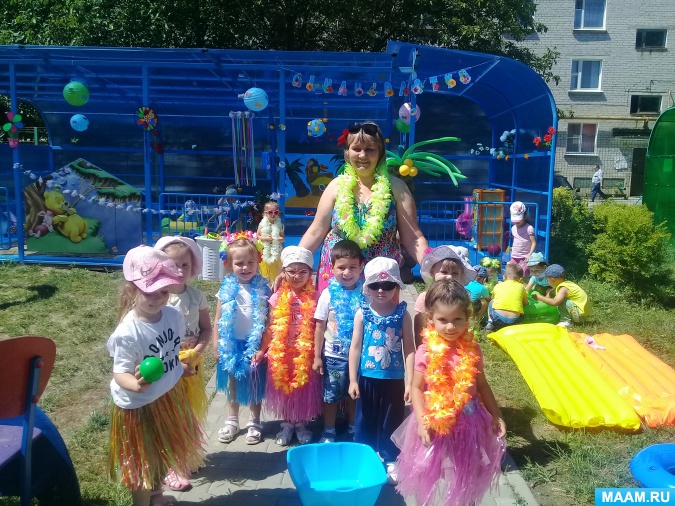 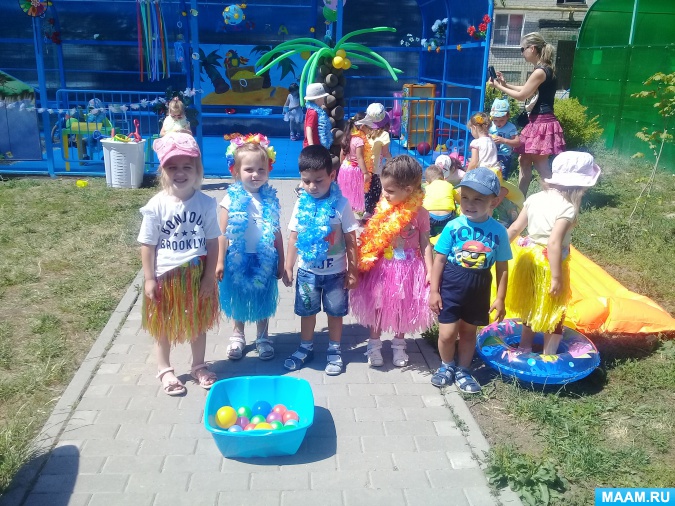 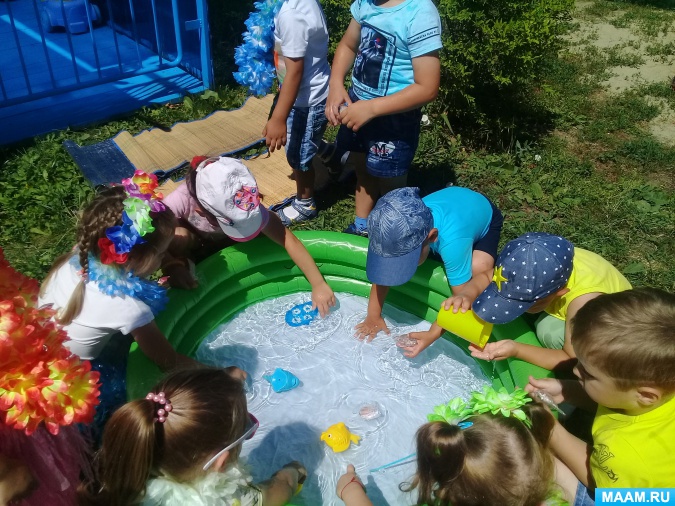 